           Муниципальное автономное общеобразовательное учреждение средняя общеобразовательная школа № 2 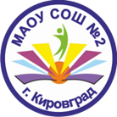 Памятка о правилах проведения ГИА в 2024 году      Государственная итоговая аттестация (ГИА) по образовательным программам основного общего образования в 2024г. проводится в соответствии с Федеральным законом от 29.12.2012 № 273-ФЗ «Об образовании в Российской Федерации», приказами Министерства просвещения РФ и Федеральной службы по надзору в сфере образования и науки от 04.04.2023 г. №232/551 «Об утверждении Порядка проведения государственной итоговой аттестации по образовательным программам основного общего образования, от 18.12.2023 №954/2117 «Об утверждении единого расписания и продолжительности проведения основного государственного экзамена по каждому учебному предмету, требований к использованию средств обучения и воспитания при его проведении в 2024 году»; от 18.12.2023 №955/2118   «Об утверждении единого расписания и продолжительности проведения  государственного выпускного экзамена по образовательным программам основного общего и среднего общего образования по каждому учебному предмету, требований к использованию средств обучения и воспитания при его проведении в 2024 году». Общая информация о порядке проведении ГИА:1.В целях обеспечения безопасности и порядка, предотвращения фактов нарушения порядка проведения ГИА пункты проведения экзаменов (ППЭ) могут быть оборудованы стационарными и (или) переносными металлоискателями, средствами видеонаблюдения, средствами подавления сигналов подвижной связи2.ГИА по всем учебным предметам начинается в 10.00 по местному времени.3.Результаты экзаменов по каждому учебному предмету утверждаются, изменяются и (или) аннулируются председателем государственной экзаменационной комиссии субъекта Российской Федерации (ГЭК). Изменение результатов возможно в случае удовлетворения апелляции о несогласии с выставленными баллами, поданной участником экзамена. Аннулирование результатов возможно в случае выявления нарушений порядка проведения ГИА или удовлетворения апелляции о нарушении порядка проведения ГИА, поданной участником экзамена.4.Результаты ГИА признаются удовлетворительными, а участники ГИА признаются успешно прошедшими ГИА в случае, если участник ГИА по сдаваемым учебным предметам набрал минимальное количество первичных баллов, определенное органами исполнительной власти (ОИВ).5.Результаты ГИА в течение одного рабочего дня, следующего за днем получения результатов проверки экзаменационных работ, утверждаются председателем ГЭК. После утверждения результаты ГИА в течение одного рабочего дня передаются в образовательные организации для ознакомления участников ГИА с утвержденными председателем ГЭК результатами ГИА.6.Ознакомление участников ГИА с утвержденными председателем ГЭК результатами ГИА по учебному предмету осуществляется в течение одного рабочего дня со дня их передачи в образовательные организации. Указанный день считается официальным днем объявления результатов.Обязанности участника экзамена в рамках участия в ГИА:1.В день экзамена участник экзамена должен прибыть в ППЭ заблаговременно. Вход участников экзамена в ППЭ начинается с 09.00 по местному времени.2.Допуск участников экзамена в ППЭ осуществляется при наличии у них документов, удостоверяющих их личность, и при наличии их в списках распределения в данный ППЭ.3.Если участник экзамена опоздал на экзамен (экзамены по всем учебным предметам начинаются в 10.00 по местному времени), он допускается в ППЭ к сдаче экзамена, при этом время окончания экзамена, зафиксированное на доске (информационном стенде) организаторами в аудитории не продлевается, инструктаж,проводимый организаторами в аудитории, не проводится (за исключением, когда в аудитории нет других участников ГИА), о чем сообщается участнику ГИА.4.В случае проведения ОГЭ по учебному предмету, спецификацией КИМ по которому предусмотрено прослушивание текста, записанного на аудионоситель, допуск опоздавшего участника ГИА в аудиторию во время прослушивания соответствующей аудиозаписи другими участниками ГИА, находящимися в данной аудитории, не осуществляется (за исключением случаев, когда в аудитории нет других участников ГИА или когда участники ГИА в аудитории завершили прослушивание соответствующей аудиозаписи). Персональное прослушивание соответствующей аудиозаписи для опоздавшего участника ГИА не проводится (за исключением случаев, когда в аудитории нет других участников ГИА).5.В случае отсутствия по объективным причинам у участника экзамена документа, удостоверяющего личность, он допускается в ППЭ после письменного подтверждения его личности сопровождающим от образовательной организации.В день проведения экзамена в ППЭ участникам экзамена запрещается:- выполнять экзаменационную работу несамостоятельно, в том числе с помощью посторонних лиц;- общаться с другими участниками ГИА во время проведения экзамена в аудитории; иметь при себе средства связи, фото-, аудио- и видеоаппаратуру, электронно- вычислительную технику, справочные материалы, письменные заметки и иные средства хранения и передачи информации (за исключением средств обучения и воспитания, разрешенных к использованию для выполнения заданий КИМ по соответствующим учебным предметам);- выносить из аудиторий и ППЭ черновики, экзаменационные материалы на бумажном и (или) электронном носителях;- фотографировать экзаменационные материалы, черновики.5. Рекомендуется взять с собой на экзамен только необходимые вещи.Во время экзамена на рабочем столе участника ГИА помимо экзаменационных материалов находятся:1)гелевая или капиллярная ручка с чернилами черного цвета;2)документ, удостоверяющий личность;3)средства обучения и воспитания, разрешенные к использованию для выполнения заданий КИМ по соответствующим учебным предметам;4)лекарства (при необходимости);5)продукты питания для дополнительного приема пищи (перекус), бутилированная питьевая вода при условии, что упаковка указанных продуктов питания и воды, а также их потребление не будут отвлекать других участников ГИА от выполнения ими экзаменационной работы (при необходимости);6)специальные технические средства (для лиц с ограниченными возможностями здоровья, детей-инвалидов и инвалидов) (при необходимости);7)черновики, выданные в ППЭ.Иные личные вещи участники экзамена обязаны оставить в специально выделенном в здании (комплексе зданий), где расположен ППЭ, до входа в ППЭ месте (помещении) для хранения личных вещей участников экзамена.6.Участники экзамена занимают рабочие места в аудитории в соответствии со списками распределения. Изменение рабочего места запрещено.7.Во время экзамена участникам экзамена запрещается: общаться друг с другом, свободно перемещаться по аудитории и ППЭ, выходить из аудитории без разрешения организатора.При выходе из аудитории во время экзамена участник экзамена должен оставить экзаменационные материалы, черновики и письменные принадлежности на рабочем столе.8.Участники экзамена, допустившие нарушение порядка проведения ГИА, удаляются из ППЭ. Акт об удалении из ППЭ составляется в помещении для руководителя ППЭ (Штаб ППЭ) в присутствии члена ГЭК, руководителя ППЭ, организатора, общественного наблюдателя (при наличии). Для этого организаторы, руководитель ППЭ или общественные наблюдатели приглашают члена ГЭК, который составляет акт об удалении из ППЭ и удаляет участников ГИА, нарушивших Порядок, из ППЭ. Организатор ставит в соответствующем поле бланка участника ГИА необходимую отметку. Акт об удалении из ППЭ составляется в двух экземплярах. Первый экземпляр акта выдается участнику ГИА, нарушившему Порядок, второй экземпляр в тот же день направляется в ГЭК для рассмотрения и последующего направления в РЦОИ для учета при обработке экзаменационных работ.9.Экзаменационная работа выполняется гелевой и (или) капиллярной ручкой с чернилами черного цвета. Экзаменационные работы, выполненные другими письменными принадлежностями, не обрабатываются и не проверяются.Права участника экзамена в рамках участия в ГИА:1.Участник экзамена может использовать черновики, выдаваемые в ППЭ, и делать пометки в КИМ.2.Внимание! Записи на КИМ, черновиках не обрабатываются и не проверяются.3.В случае нехватки места в бланке для записи ответов участник ГИА может обратиться к организатору для получения дополнительного бланка.4.Участник экзамена, который по состоянию здоровья или другим объективным причинам не может завершить выполнение экзаменационной работы, имеет право досрочно покинуть ППЭ.При этом организаторы сопровождают участника ГИА к медицинскому работнику и приглашают члена ГЭК. При согласии участника ГИА досрочно завершить экзамен член ГЭК и медицинский работник составляют акт о досрочном завершении экзамена по объективным причинам. Организатор ставит в соответствующем поле бланка участника ГИА, досрочно завершившего экзамен по объективным причинам, необходимую отметку. Акт о досрочном завершении экзамена по объективным причинам является документом, подтверждающим уважительность причины не завершения выполнения экзаменационной работы, и основанием повторного допуска такого участника ГИА к сдаче экзамена по соответствующему учебному предмету в резервные сроки.5.Участники экзаменов, досрочно завершившие выполнение экзаменационной работы, могут покинуть ППЭ. Организаторы принимают у них все экзаменационные материалы и черновики.6.Участник экзамена имеет право подать апелляцию о нарушении Порядка и (или) о несогласии с выставленными баллами в апелляционную комиссию.Апелляционная комиссия не рассматривает апелляции по вопросам содержания и структуры заданий по учебным предметам, а также по вопросам, связанным с оцениванием результатов выполнения заданий КИМ с кратким ответом, с нарушением участником экзамена требований Порядка, с неправильным заполнением бланков и дополнительных бланков.Апелляционная комиссия не позднее чем за один рабочий день до даты рассмотрения апелляции информирует участников ГИА, подавших апелляции, о времени и месте их рассмотрения. Обучающийся и (или) его родители (законные представители) при желании присутствуют при рассмотрении апелляции.Апелляцию о нарушении Порядка участник экзамена подает в день проведения экзамена члену ГЭК, не покидая ППЭ.В целях проверки изложенных в указанной апелляции сведений о нарушении Порядка членом ГЭК организуется проведение проверки при участии организаторов, технических специалистов, специалистов по проведению инструктажа и обеспечению лабораторных работ (при наличии), экзаменаторов-собеседников (при наличии), экспертов, оценивающих выполнение лабораторных работ (при наличии), не задействованных в аудитории, в которой сдавал экзамен участник ГИА, подавший указанную апелляцию, общественных наблюдателей (при наличии), сотрудников, осуществляющих охрану правопорядка, медицинских работников, а также ассистентов (при наличии). Результаты проверки оформляются в форме заключения. Апелляция о нарушении Порядка и заключение о результатах проверки в тот же день передаются членом ГЭК в апелляционную комиссию.При рассмотрении апелляции о нарушении Порядка апелляционная комиссия рассматривает апелляцию и заключение о результатах проверки и выносит одно из решений:- об отклонении апелляции;- об удовлетворении апелляции.При удовлетворении апелляции о нарушении Порядка результат ГИА, по процедуре которого участником экзамена была подана указанная апелляция, аннулируется и участнику экзамена предоставляется возможность повторно сдать экзамен по соответствующему учебному предмету в резервные сроки соответствующего периода проведения ГИА или по решению председателя ГЭК в иной день, предусмотренный едиными расписаниями ОГЭ, ГВЭ.Апелляционная комиссия рассматривает апелляцию о нарушении Порядка в течение двух рабочих дней, следующих за днем ее поступления в апелляционную комиссию.Апелляция о несогласии с выставленными баллами подается в течение двух рабочих дней, следующих за официальным днем объявления результатов ГИА по соответствующему учебному предмету.Участники ГИА или их родители (законные представители) при предъявлении документов, удостоверяющих личность, или уполномоченные их родителями (законными представителями) лица при предъявлении документов, удостоверяющих личность, и доверенности подают апелляции о несогласии с выставленными баллами в образовательные организации, которыми участники ГИА были допущены к ГИА.Руководитель образовательной организации, принявший апелляцию, передает ее в апелляционную комиссию в течение одного рабочего дня после ее получения.До заседания апелляционной комиссии по рассмотрению апелляции о несогласии с выставленными баллами апелляционная комиссия:1)запрашивает в РЦОИ изображения экзаменационной работы, файлы, содержащие ответы участника ГИА на задания КИМ, в том числе файлы с цифровой аудиозаписью устных ответов участника ГИА (при наличии), копии протоколов проверки экзаменационной работы предметной комиссией, КИМ, выполнявшийся участником ГИА, подавшим указанную апелляцию;2)проводит проверку качества обработки экзаменационной работы участника ГИА, подавшего указанную апелляцию, в целях выявления технических ошибок (неверная обработка экзаменационных работ и (или) протоколов проверки экзаменационной работы);3)устанавливает правильность оценивания развернутых ответов (в том числе устных ответов) участника ГИА, подавшего указанную апелляцию. Для этого к рассмотрению апелляции привлекается эксперт предметной комиссии по соответствующему учебному предмету, не проверявший ранее экзаменационную работу участника ГИА, подавшего указанную апелляцию.Привлеченный эксперт предметной комиссии по соответствующему учебному предмету устанавливает правильность оценивания развернутых ответов (в том числе устных ответов) участника ГИА, подавшего указанную апелляцию, и дает письменное заключение о правильности оценивания развернутых ответов (в том числе устных ответов) или о необходимости изменения первичных баллов за выполнение заданий с развернутым ответом (в том числе устных ответов) с обязательной содержательной аргументацией и указанием на конкретный критерий оценивания, содержанию которого соответствует выставляемый им первичный балл (далее – заключение).В случае если привлеченный эксперт предметной комиссии не дает однозначного ответа о правильности оценивания развернутых ответов (в том числе устных ответов) участника ГИА, подавшего указанную апелляцию, апелляционная комиссия обращается в Комиссию по разработке КИМ по соответствующему учебному предмету с запросом о разъяснениях по критериям оценивания.При рассмотрении апелляции о несогласии с выставленными баллами на заседании апелляционной комиссии материалы, указанные в подпункте 1, а также заключение привлеченного эксперта предметной комиссии предъявляются участнику ГИА, подавшему апелляцию о несогласии с выставленными баллами (при его участии в рассмотрении апелляции).В случае, если по решению ГЭК подача и (или) рассмотрение апелляций о несогласии с выставленными баллами организуются с использованием информационно- коммуникационных технологий при условии соблюдения требований законодательства РФ в области защиты персональных данных КИМ, выполнявшийся участником ГИА, предъявляется участнику ГИА, подавшему апелляцию о несогласии с выставленными баллами, на заседании апелляционной комиссии по его предварительной заявке, поданной одновременно с апелляцией о несогласии с выставленными баллами (в течение двух рабочих дней, следующих за официальным днем объявления результатов ГИА по соответствующему учебному предмету).Участник ГИА, подавший апелляцию о несогласии с выставленными баллами (участник ГИА, подавший апелляцию о несогласии с выставленными баллами, не достигший возраста 14 лет, – в присутствии родителей (законных представителей), письменно подтверждает, что ему предъявлены изображения выполненной им экзаменационной работы, файлы, содержащие его ответы на задания КИМ, в том числе файлы с цифровой аудиозаписью его устных ответов.Привлеченный эксперт предметной комиссии на заседании апелляционной комиссии во время рассмотрения апелляции о несогласии с выставленными баллами в присутствии участника ГИА, подавшего апелляцию о несогласии с выставленными баллами, и (или) его родителей (законных представителей) или уполномоченного его родителями (законными представителями) лица дает им соответствующие разъяснения (при необходимости) по вопросам правильности оценивания развернутых ответов (в том числе устных ответов) участника ГИА, подавшего апелляцию о несогласии с выставленными баллами. Рекомендуемая     продолжительность      рассмотрения      апелляции      о      несогласии с выставленными баллами, включая разъяснения по оцениванию развернутых ответов (в том числе устных ответов), – не более 20 минут (при необходимости по решению апелляционной комиссии рекомендуемое время может быть увеличено).По результатам рассмотрения апелляции о несогласии с выставленными баллами апелляционная комиссия принимает решение одно из решений:1)об отклонении апелляции;2)об удовлетворении апелляции.При удовлетворении апелляции количество ранее выставленных первичных баллов может измениться как в сторону увеличения, так и в сторону уменьшения либо не измениться в целом.Апелляционная комиссия рассматривает апелляцию о несогласии с выставленными баллами в течение четырех рабочих дней, следующих за днем ее поступления в апелляционную комиссию.В случае удовлетворения апелляции информацию о выявленных технических ошибках и (или) ошибках при проверке экзаменационной работы апелляционная комиссия передает в РЦОИ с целью пересчета результатов ГИА.7.По решению председателя ГЭК к ГИА по соответствующему учебному предмету (соответствующим учебным предметам) в дополнительный период, но не ранее 1 сентября текущего года, допускаются:1)обучающиеся образовательных организаций и экстерны, не допущенные к ГИА в текущем учебном году, но получившие допуск к ГИА в сроки, исключающие возможность прохождения ГИА до завершения основного периода проведения ГИА в текущем году;2)участники ГИА, не прошедшие ГИА, в том числе участники ГИА, чьи результаты ГИА по сдаваемым учебным предметам в текущем году были аннулированы по решению председателя ГЭК в случае выявления фактов нарушения Порядка участниками ГИА;3)участники ГИА, получившие на ГИА неудовлетворительные результаты более чем по двум учебным предметам, либо получившие повторно неудовлетворительный результат по одному или двум учебным предметам на ГИА в резервные сроки (кроме участников ГИА, проходящих ГИА только по обязательным учебным предметам);4)участники ГИА, проходящие ГИА только по обязательным учебным предметам, получившие на ГИА неудовлетворительные результаты более чем по одному обязательному учебному предмету, либо получившие повторно неудовлетворительный результат по одному из этих предметов на ГИА в резервные сроки.Заявления об участии в ГИА в дополнительный период не позднее чем за две недели до начала указанного периода подаются лицами, указанными в подпунктах 1-4, лично при предъявлении документов, удостоверяющих личность, или их родителями (законными представителями) при предъявлении документов, удостоверяющих личность, или уполномоченными лицами при предъявлении документов, удостоверяющих личность, и доверенности в образовательные организации.8.Участникам ГИА, не прошедшим ГИА, в том числе участникам ГИА, чьи результаты ГИА по сдаваемым учебным предметам в дополнительном периоде и (или) резервные сроки дополнительного периода были аннулированы по решению председателя ГЭК в случае выявления фактов нарушения Порядка участниками ГИА, а также участникам ГИА, получившим на ГИА неудовлетворительные результаты более чем по двум учебным предметам, либо получившим повторно неудовлетворительный результат по одному или двум учебным предметам на ГИА в резервные сроки дополнительного периода, предоставляется право повторно пройти ГИА по соответствующему учебному предмету (соответствующим учебным предметам) не ранее чем в следующем году. Указанные участники ГИА вправе изменить учебные предметы по выбору для повторного прохождения ГИА в следующем году.Участникам ГИА, проходящим ГИА только по обязательным учебным предметам, не прошедшим ГИА, в том числе участникам ГИА, чьи результаты ГИА по обязательным учебным предметам в дополнительном периоде и (или) резервные сроки дополнительного периода были аннулированы по решению председателя ГЭК в случае выявления фактов нарушения Порядка участниками ГИА, а также участникам ГИА, получившим на ГИА неудовлетворительные результаты более чем по одному обязательному учебному предмету, либо получившим повторно неудовлетворительный результат по одному из этих предметов на ГИА в резервные сроки дополнительного периода, предоставляется право повторно пройти ГИА по соответствующему учебному предмету (соответствующим учебным предметам) не ранее чем в следующем году.Информация подготовлена в соответствии с приказом Минпросвещения России и Рособрнадзора № 232/551 от 04.04.2023 «Об утверждении Порядка проведения государственной итоговой аттестации по образовательным программам основного общего образования» (зарегистрирован Минюстом России 12.05.2023, рег. № 73292).Вышеуказанные Приказы в полном объеме, расписание проведения ГИА, а также дополнительная информация и материалы по организации и подготовке к ГИА размещены на сайте школы, в разделе «Государственная итоговая аттестация». Все изменения, которые будут официально опубликованы на сайтах Министерства просвещения Российской Федерации и Федеральной службы по надзору в сфере образования и науки (Рособрнадзора) будут размещаться на сайте школы и доводиться до сведения выпускников и их родителей (законных представителей)По вопросам подготовки, организации и проведения Государственной итоговой аттестации в МАОУ СОШ №2 Вы можете обращаться к заместителю директора по УВР- Родькиной Наталье Васильевне, каб. 444, тел: 8(34357)60-199(доб. 6110)